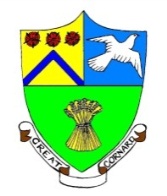 GREAT CORNARD PARISH COUNCILMinutes of the Meeting of the DEVELOPMENT & PLANNING COMMITTEEheld at The Stevenson Centre at 6.45pm on Monday 14th March 2022PRESENT	Councillors		Mrs P White			Chairman					Mrs M Bark			Mr K Graham							Mr S M Sheridan		Mr D Young							Council Manager			Mrs N TamlynCouncil Administrator		Miss S KentAPOLOGIES FOR ABSENCEApologies were received from Councillors Mrs T E A Welsh, Mrs C J Baker and T Harman.To consider Declarations of Interests and Councillor Requests for Dispensations relating to items on the AgendaCouncillor Young declared a non-pecuniary interest in any item relating to Thomas Gainsborough School as he and a family member are employed by the Trust. dECLARATIONS OF GIFTS AND HOSPITALITYNONE.TO RECEIVE AN UPDATE ON QUIET LANESMembers reviewed email correspondence received from Quiet Lanes Suffolk which advised that Wave 3 is currently awaiting Designation sign off by Suffolk County Council’s Cabinet Member.  Once the legal designation notice has been published the Parish Council will be able to collect and install the signs as per SCC’s procedure.TO CONSIDER NEW PLANNING APPLICATIONSDC/22/01248 – 1 Davidson Close, Great CornardErection of first floor extension over garage and single storey rear and side extensions.The Council Manager is currently awaiting confirmation from the Babergh District Council Planning Officer whether the property’s garage has already been converted and if the Planning Application description is incorrect or not.Members AGREED to defer this matter until the next Committee meeting.Members NOTED one Planning Decision received which was contrary to the Parish Council’s recommendation.DC/22/00047 – 104 Bures Road, Great CornardErection of two story side extension (following demolition of existing single storey side garage extension).Recommend – REFUSAL on the following groundsDesign, appearance and materials are not in keeping with the Suffolk White brick built property or the surrounding area.Babergh District Council – APPROVEDMeeting closed at 6:52pm